§2105.  Exclusions1.  Power of appointment.  In this section, "power of appointment" means a power that enables a person acting in a nonfiduciary capacity to designate a recipient of an ownership interest in or another power of appointment over trust property.[PL 2019, c. 301, §8 (NEW).]2.  Exclusions.  This Act does not apply to a:A.  Power of appointment;  [PL 2019, c. 301, §8 (NEW).]B.  Power to appoint or remove a trustee or trust director;  [PL 2019, c. 301, §8 (NEW).]C.  Power of a settlor over a trust to the extent the settlor has a power to revoke the trust;  [PL 2019, c. 301, §8 (NEW).]D.  Power of a beneficiary over a trust to the extent the exercise or nonexercise of the power affects the beneficial interest of:(1)  The beneficiary; or(2)  Another beneficiary represented by the beneficiary under the Maine Uniform Trust Code, sections 301 to 305 with respect to the exercise or nonexercise of the power; or  [PL 2019, c. 301, §8 (NEW).]E.  Power over a trust if:(1)  The terms of the trust provide that the power is held in a nonfiduciary capacity; and(2)  The power must be held in a nonfiduciary capacity to achieve the settlor's tax objectives under the United States Internal Revenue Code of 1986 and amendments to that Code as of December 31, 2017.  [PL 2019, c. 301, §8 (NEW).][PL 2019, c. 301, §8 (NEW).]3.  Power of direction.  Unless the terms of a trust provide otherwise, a power granted to a person to designate a recipient of an ownership interest in or power of appointment over trust property that is exercisable while the person is not serving as a trustee is a power of appointment and not a power of direction.[PL 2019, c. 301, §8 (NEW).]SECTION HISTORYPL 2019, c. 301, §8 (NEW). The State of Maine claims a copyright in its codified statutes. If you intend to republish this material, we require that you include the following disclaimer in your publication:All copyrights and other rights to statutory text are reserved by the State of Maine. The text included in this publication reflects changes made through the First Regular and First Special Session of the 131st Maine Legislature and is current through November 1. 2023
                    . The text is subject to change without notice. It is a version that has not been officially certified by the Secretary of State. Refer to the Maine Revised Statutes Annotated and supplements for certified text.
                The Office of the Revisor of Statutes also requests that you send us one copy of any statutory publication you may produce. Our goal is not to restrict publishing activity, but to keep track of who is publishing what, to identify any needless duplication and to preserve the State's copyright rights.PLEASE NOTE: The Revisor's Office cannot perform research for or provide legal advice or interpretation of Maine law to the public. If you need legal assistance, please contact a qualified attorney.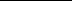 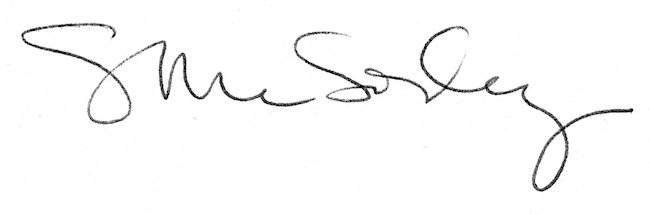 